Ліцензійний обсяг та фактична кількість осіб в ДНЗ №48 «Малятко» станом на 01.07.2019 р.Ліцензійний обсяг - 55 місць.Фактична кількість  – 91 дитина.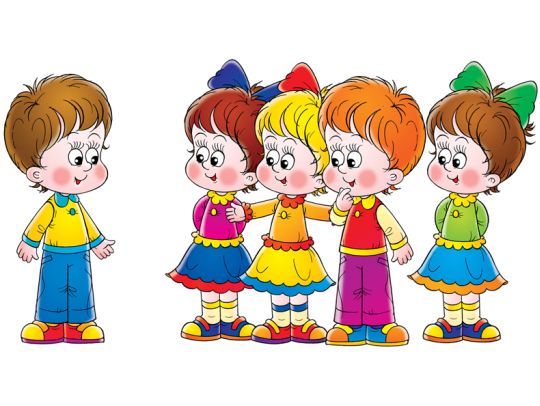 